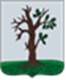 Российская ФедерацияБРЯНСКАЯ ОБЛАСТЬСОВЕТ НАРОДНЫХ ДЕПУТАТОВ СТАРОДУБСКОГО МУНИЦИПАЛЬНОГО ОКРУГАРЕШЕНИЕОт 23.12.2022 г.  №  292  г. СтародубО предоставлении нежилых помещений в безвозмездное пользование Межмуниципальному отделу Министерства внутренних дел Российской Федерации «Стародубский»В соответствии со ст. 51 Федерального закона от 06.10.2003г. № 131-ФЗ  «Об общих принципах организации местного самоуправления в Российской Федерации», п. 3 ч. 1 ст. 17.1 Федерального закона от 26.07.2006г. № 135-ФЗ «О защите конкуренции», п. 7.4. положения «О  порядке владения, пользования и распоряжения (управления), имуществом, находящимся в муниципальной собственности муниципального образования Стародубского муниципального округа Брянской области», утвержденного решением Совета народных депутатов Стародубского муниципального округа от 30.06.2022г. №242, на основании письма начальника полковника полиции Межмуниципального отдела Министерства внутренних дел Российской Федерации «Стародубский» Тагунца М.И. от 01.12.2022 г. №56/11404, Совет народных депутатов Стародубского муниципального округа Брянской области решил:1. Предоставить в безвозмездное пользование Межмуниципальному отделу Министерства внутренних дел Российской Федерации «Стародубский» нежилые помещения № 7, 8, 9, 10, 11, 12, 13, 14, 15   общей площадью 106,7 кв.м., расположенные по адресу: 243240, Брянская область, г. Стародуб, пл. Советская, д. 2, 1 этаж, для нужд организации сроком на 3 года с возмещением расходов за коммунальные услуги.2. Настоящее решение вступает в силу с момента его официального опубликования.Глава Стародубского муниципального округа Брянской области 			                                     Н.Н. Тамилин